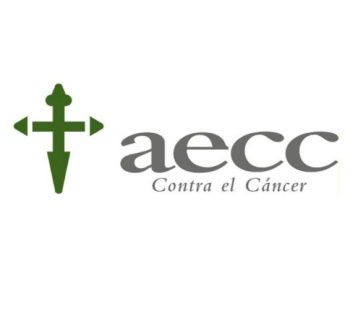 LA ASOCIACIÓN ESPAÑOLA CONTRA EL CÁNCER, Y EN SU NOMBRE COMO DELEGADA  DÑA . MARÍA DOLORES PARDO , QUIERE TRASLADAR SU MÁS SINCERO Y EMOTIVO AGRADECIMIENTO AL PUEBLO DE LA PARRILLA  POR SU PARTICIPACIÓN Y APOYO MASIVO EN LA PRIMERA CARRERA PARRILLANA CONTRA EL CÁNCER. GRACIAS A TODOS, AYUNTAMIENTO, EMPRESAS, PEQUEÑOS NEGOCIOS  Y PARTICULARES, POR HABEROS VOLCADO Y CONSEGUIDO QUE SE RECAUDEN 1.205 EUROSQUE SERÁN DONADOS INTEGRAMENTE A LA AECCY GRACIAS A TODOS LOS VOLUNTARIOS QUE HABEIS AYUDADO DESINTERESADAMENTE EN SU ORGANIZACIÓNGRACIAS, GRACIAS, GRACIAS